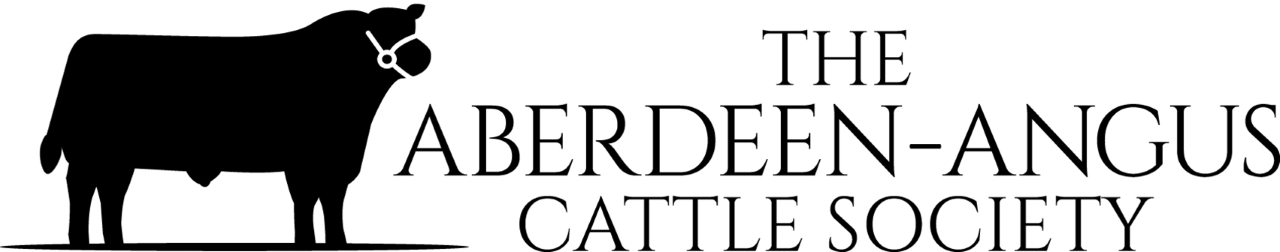 MEMBERSHIP FORM 2019Name: - ………………………………………………………………………………………………………………………………………………Herd Prefix: -………………………………………………………………………………………………………………………………………………Address: -………………………………………………………………………………………………………………………………………………………………………………………………………………………………………………………………………………………………………………………………………………………………………………………………………………………………………………………………………………………………………………………………………………………………………………………………Email address: -………………………………………………………………………………………………………………………………………………Website address: -…………………………………………………………………………………………………………………………………………Number of pedigree Aberdeen Angus kept: - ………………………………………………………………………………….Telephone Numbers: -…………………………………………………………………………………………………………………………………………Please send with a cheque for £20 made payable to SWAAC to Jill Quinn, Thong Farm, Wrantage, Taunton, TA3 6DT.  Payment on line accepted, please call Becca on 07929982297 for the Club details.